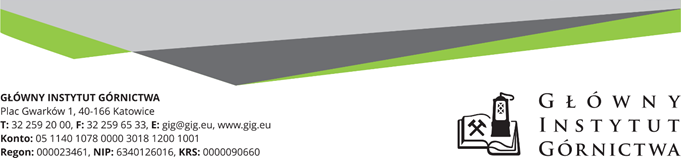 Nr sprawy: FZ - 1/5052/KB/18/SC                                                          	                            Katowice, dn. 14/03/2019 r. Ogłoszenie o wyniku postępowania na stronę internetową GIG i tablicę ogłoszeń  Dotyczy: postępowania prowadzonego w trybie przetargu nieograniczonego o wartości większej od kwot określonych w przepisach wydanych na podstawie art. 11, ust. 8 ustawy z dnia 29 stycznia 2004 r.  - Prawo zamówień publicznych na dostawę akcesoriów laboratoryjnych oraz części eksploatacyjnych do posiadanej aparatury: Część 1: PipetyCzęść 2: Materiały laboratoryjneCzęść 3: Wialki i kolumienki Część 4: Standardy odniesienia i odczynniki  do sprawdzania kolorymetru Eutech Instruments model  C301 oraz tlenomierzaCzęść 5:Roztwory wzorcowe i CRM  Część 6:Elementy eksploatacyjne do  posiadanego  przez Zamawiającego urządzenia Titrando 905         Szanowni Państwo, Uprzejmie zawiadamiamy, że Komisja Przetargowa przy Głównym Instytucie Górnictwa zakończyła prace w  dniu 14/03/2019 r. i dokonała wyboru ofert w ramach prac, dotyczących postępowania o udzielenie zamówienia publicznego, przeprowadzonego w trybie przetargu nieograniczonego o wartości większej od kwot określonych
w przepisach wydanych na podstawie art. 11, ust. 8 ustawy z dnia 29 stycznia 2004 r. - Prawo zamówień publicznych na dostawę akcesoriów laboratoryjnych oraz części eksploatacyjnych do posiadanej aparatury. Prace komisji przetargowej oraz wynik postępowania zatwierdził kierownik Zamawiającego - 
prof. dr hab. inż. Stanisław Prusek.  W postępowaniu dla każdej części została wybrana oferta, która nie przekracza środków, jakie Zamawiający zamierza przeznaczyć na sfinansowanie zamówienia, nie podlega odrzuceniu oraz uzyskała najwyższą liczbę punktów w ramach wyznaczonego kryterium oceny ofert: DLA CZĘŚCI IOferta  nr 2   Eppendorf Polska Sp. z o.o., Al. Jerozolimskie 212, 02 - 486 Warszawacena brutto: 240 656,70 PLNDLA CZĘŚCI IIIOferta  nr 1 ANCHEM Sp. z o.o. Sp. k., ul. Międzyborska 23, 04 – 041 Warszawacena brutto: 65 134, 65 PLNPowody unieważnienia postępowania: Dla części 2,4,5,6:Postępowanie unieważniono w oparciu o art. 93.ust. 1 pkt.1 ustawy Pzp: Nie złożono żadnej oferty niepodlegającej odrzuceniu albo nie wpłynął żaden wniosek o dopuszczenie do udziału w postępowaniu od wykonawcy niepodlegającego wykluczeniu.  Dla części 2 wpłynęła oferta, która podlega odrzuceniu, natomiast dla części 4,5,6 nie wpłynęły oferty.Zamawiający nie ustanowił dynamicznego systemu zakupów w niniejszym postępowaniu. Informacje o Wykonawcach wraz ze streszczeniem ofert zawarto w Załączniku nr 1. Przewodniczący Komisji Przetargowejmgr inż. Marzena KolczykZałącznik nr 1Zestawienie złożonych ofertPrzewodniczący Komisji Przetargowejmgr inż. Marzena KolczykNr oferty Firma (nazwa) lub nazwisko oraz adres WykonawcyCena brutto PLN za realizacje zamówieniaKolejność ofert wg kryteriów oceny Liczba punktów 
w ustalonych kryteriach oceny ofert CZĘŚĆ 1CZĘŚĆ 1CZĘŚĆ 1CZĘŚĆ 1CZĘŚĆ 12Eppendorf  Poland Sp. z o.o.Al. Jerozolimskie 21202-486  Warszawa240 656,70 Oferta pierwsza 
w kolejności100,00 pkt. (cena – 95,00 pkt., termin dostawy– 5 pkt.)CZĘŚĆ 2CZĘŚĆ 2CZĘŚĆ 2CZĘŚĆ 2CZĘŚĆ 23Alchem Grupa Sp. z o.o. O/ Śląskul. Kasprowicza 9/243-300 Bielsko BiałaOFERTA ODRZUCONA OFERTA ODRZUCONA OFERTA ODRZUCONA CZĘŚĆ 3CZĘŚĆ 3CZĘŚĆ 3CZĘŚĆ 3CZĘŚĆ 31ANCHEM Sp. z o.o. Sp. k.ul. Międzyborska 2304-041  Warszawa65 134,65Oferta pierwsza 
w kolejności100,00 pkt.(cena – 95,00 pkt., termin dostawy– 5 pkt.)CZĘŚĆ 4,5,6 CZĘŚĆ 4,5,6 CZĘŚĆ 4,5,6 CZĘŚĆ 4,5,6 CZĘŚĆ 4,5,6 BRAK OFERT BRAK OFERT BRAK OFERT BRAK OFERT BRAK OFERT 